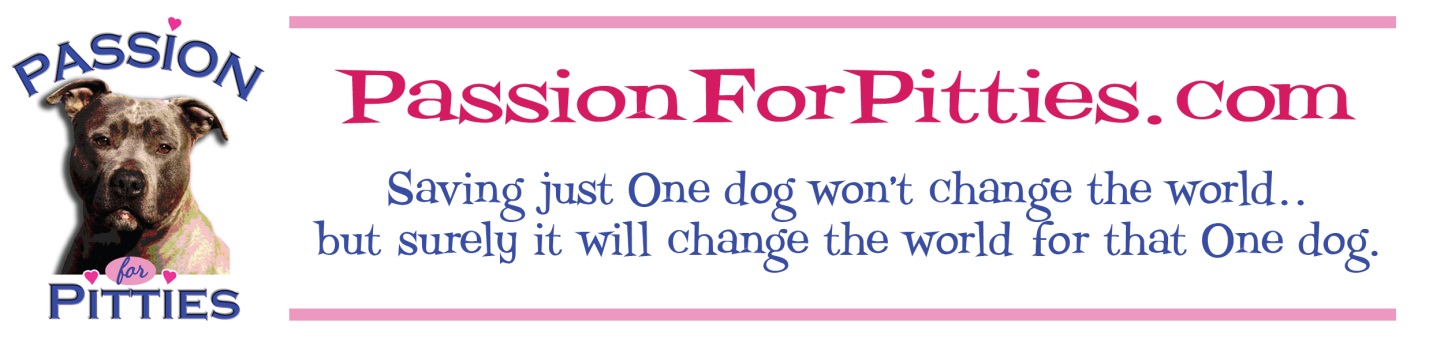 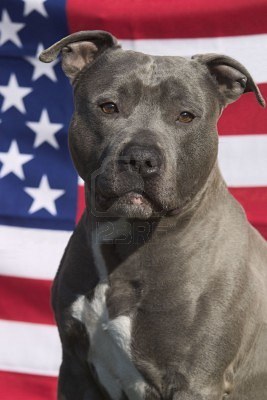 Adoption ApplicationFirst & Last name:  __________________________________________Address:                   __________________________________________City & State:            __________________________________________Zip Code:	        ___________________________________________Email:		        _______________________________________Home Phone:	        _______________________________________Work Phone:	        _______________________________________Cell Phone:	       _______________________________________What dogs are you interested in?	____________________________________________________List at least one reference (who is not a family member) _____________________________________________________________________________________What is the name, address and phone number of your employer?_____________________________________________________________________________________Veterinarian's Name and Phone Number: Why are you interested in adopting a pet at this time? How many adults are in your household?	___________________________	How many children are in your household? Please list ages and relation to you.Does everyone want a dog?	_____________________________________Who in the household will care for the pet?	___________________________Will this dog be given as a gift?	_____________________________________Have you ever given up a pet? If yes, please explain:	Do you have other pets in your household?	___________________________If yes, please list your other pets.Are your pets spayed/neutered?	________________________________If you have a dog, where is he/she kept when left alone?	__________________If you have a dog, where does he/she sleep?	___________________________In what type of home do you live?	________________________________Do you own or rent your home?		________________________________If you rent, have you received the approval of your landlord to have an animal?	_____________Is your yard fenced?	_________________________________________What is the height of the fence?		_______________________________What type of fence?	_________________________________________Do you have a pool?	_________________________________________If yes, is the pool enclosed so the dog cannot get in?	__________________How much time will the dog spend alone during the day?	__________________Where will the animal be kept when you are not home?	Where will the animal sleep?	_________________________________________________________________________________________________________________________Describe how you will train the pet:I certify that the information entered on this applicant is true.Name:  ________________________________________Date:    ________________________________________	Please e-mail the completed application to;**savepitties@yahoo.com**Passion for Pitties Advocate Group Representative:  Name:  ______________________________Date:  _______________________________